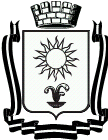 ПОСТАНОВЛЕНИЕАДМИНИСТРАЦИИ ГОРОДА-КУРОРТА КИСЛОВОДСКА СТАВРОПОЛЬСКОГО КРАЯ_______________   	      город-курорт Кисловодск	               № ________Об утверждении Перечней муниципальных услуг Руководствуясь Федеральными законами от 06.10.2003 № 131-ФЗ «Об общих принципах организации местного самоуправления в Российской Федерации» и от 27.07.2010 № 210-ФЗ «Об организации предоставления государственных и муниципальных услуг», Уставом городского округа города-курорта Кисловодска, администрация города-курорта КисловодскаПОСТАНОВЛЯЕТ:1.	Утвердить Перечень муниципальных услуг, предоставляемых органами администрации города-курорта Кисловодска, согласно приложению 1.2.	Утвердить Перечень муниципальных услуг, предоставляемых органами администрации города-курорта Кисловодска на базе многофункционального центра города-курорта Кисловодска, согласно приложению 2.3.	Утвердить Перечень муниципальных услуг, предоставляемых органами администрации города-курорта Кисловодска на базе многофункционального центра города-курорта Кисловодска, не предоставляемых на основании комплексного запроса, согласно  приложению 3.4.	Утвердить Перечень муниципальных массовых социально-значимых услуг, предоставляемых органами администрации города-курорта Кисловодска, подлежащих переводу в электронный вид, согласно приложению 4.5. 	Признать утратившими силу:- постановление администрации города-курорта Кисловодска от 17.02.2022 № 168 «О внесении изменений в постановление администрации города-курорта Кисловодска от 29.09.2021 № 1049 «Об утверждении Перечней государственных и муниципальных услуг»;- постановление администрации города-курорта Кисловодска от 29.09.2021 № 1049 «Об утверждении Перечней государственных и муниципальных услуг»;- постановление администрации города-курорта Кисловодска от 11.02.2021 № 88 «Об утверждении Административного регламента предоставления управлением труда и социальной защиты населения администрации города-курорта Кисловодска государственной услуги «Осуществление предоставления ежемесячной денежной выплаты на ребенка в возрасте от трех до семи лет включительно в соответствии с Законом Ставропольского края от 09 апреля 2020 г. № 49-кз «О ежемесячной денежной выплате на ребенка в возрасте от трех до семи лет включительно»;- постановление администрации города-курорта Кисловодска от 18.12.2019 № 1460 «Об утверждении Административного регламента предоставления муниципальной услуги управлением городского хозяйства администрации города-курорта Кисловодска «Выдача специальных разрешений на автомобильные перевозки тяжеловесных и (или) крупногабаритных грузов, если маршрут, часть маршрута транспортного средства, осуществляющего перевозки тяжеловесных и (или) крупногабаритных грузов, проходят по автомобильным дорогам местного значения городского округа города-курорта Кисловодска и не проходят по автомобильным дорогам федерального, регионального или межмуниципального значения, участкам таких автомобильных дорог»;- постановление администрации города-курорта Кисловодска от 18.12.2019 № 1459 «Об утверждении Административного регламента предоставления муниципальной услуги управлением городского хозяйства администрации города-курорта Кисловодска «Выдача специального разрешения на движение по автомобильным дорогам транспортного средства, осуществляющего перевозку опасных грузов, в случае если маршрут или часть маршрута указанного транспортного средства проходит по автомобильным дорогам города-курорта Кисловодска Ставропольского края, и не проходит по дорогам федерального, регионального или межмуниципального значения»;- постановление администрации города-курорта Кисловодска от 14.03.2019 № 268 «Об утверждении Административного регламента предоставления управлением архитектуры и градостроительства администрации города-курорта Кисловодска муниципальной услуги «Допуск заявителя к участию в аукционе на право заключить договор о развитии застроенной территории, подписание протокола о результатах аукциона на право заключить договор о развитии застроенной территории, заключение договора о развитии застроенной территории с победителем аукциона на право заключить такой договор»  в новой редакции»;- постановление администрации города-курорта Кисловодска от 14.03.2019 № 266 «Об утверждении Административного регламента предоставления управлением архитектуры и градостроительства администрации города-курорта Кисловодска муниципальной услуги «Заключение договора на установку и эксплуатацию рекламной конструкции на земельном участке, здании или ином недвижимом имуществе, находящемся в муниципальной собственности» в новой редакции»;- постановление администрации города-курорта Кисловодска от 14.03.2019 № 265 «Об утверждении Административного регламента предоставления управлением архитектуры и градостроительства администрации города-курорта Кисловодска муниципальной услуги «Присвоение и аннулирование адресов земельным участкам, зданиям, строениям, сооружениям на территории городского округа города-курорта Кисловодска»;- постановление администрации города-курорта Кисловодска от 13.02.2019 № 147 «Об утверждении Административного регламента предоставления муниципальным автономным учреждением «Редакция газеты «Кисловодская газета» города-курорта Кисловодска муниципальной услуги «Осуществление издательской деятельности» в новой редакции»;- постановление администрации города-курорта Кисловодска от 27.08.2018 № 884 «О внесении изменений в Административный регламент предоставления управлением труда и социальной защиты населения администрации города-курорта Кисловодска государственной услуги «Назначение и выплата пособия на ребенка» утвержденный постановлением администрации города-курорта Кисловодска от 28.08.2017 № 844»;- постановление администрации города-курорта Кисловодска от 23.11.2017 № 1145 «О внесении изменений в Административный регламент предоставления управлением труда и социальной защиты населения администрации города-курорта Кисловодска государственной услуги  «Предоставление инвалидам (в том числе детям-инвалидам), имеющим транспортные средства в соответствии с медицинскими показаниями, или их законным представителям компенсации страховых премий по договору обязательного страхования гражданской ответственности владельцев транспортных средств»;- постановление администрации города-курорта Кисловодска от 28.08.2017 № 844 «Об утверждении Административного регламента предоставления управлением труда и социальной защиты населения администрации города-курорта Кисловодска государственной услуги «Назначение и выплата пособия на ребенка»;- постановление администрации города-курорта Кисловодска от 25.05.2017 № 499 «Об утверждении Административного регламента предоставления управлением архитектуры и градостроительства администрации города-курорта Кисловодска муниципальной услуги «Продление разрешения на строительство, реконструкцию объекта капитального строительства» в новой редакции»;- постановление администрации города-курорта Кисловодска от 28.03.2017 № 268 «Об утверждении Административного регламента предоставления управлением архитектуры и градостроительства администрации города-курорта Кисловодска муниципальной услуги «Внесение изменений в разрешение на строительство»;- постановление администрации города-курорта Кисловодска от 10.02.2017 № 84 «Об утверждении Административного регламента предоставления комитетом по культуре администрации города-курорта Кисловодска муниципальной услуги  «Предоставление информации о времени и месте театральных представлений, филармонических и эстрадных концертов и гастрольных мероприятий театров и филармоний, киносеансов, анонсы данных мероприятий»;-	постановление администрации города-курорта Кисловодска от 06.07.2016 № 727 «Об утверждении Административного регламента предоставления управлением труда и социальной защиты населения администрации города-курорта Кисловодска государственной услуги «Назначение и осуществление ежемесячной денежной выплаты реабилитированным лицам и лицам, признанным пострадавшими от политических репрессий»;- постановление администрации города-курорта Кисловодска от 07.06.2016 № 573 «Об утверждении Административного регламента предоставления администрацией города-курорта Кисловодска муниципальной услуги по предоставлению в постоянное (бессрочное) пользование, аренду, безвозмездное пользование земельных участков из состава земель, государственная собственность на которые не разграничена, или находящихся в собственности муниципального образования, юридическим лицам и гражданам»;-	постановление администрации города-курорта Кисловодска от 27.04.2016 № 411 «Об утверждении административного регламента предоставления администрацией города-курорта Кисловодска муниципальной услуги «Выдача разрешения на вступление в брак лицу, достигшему возраста шестнадцати лет, но не достигшему совершеннолетия»; -	постановление администрации города-курорта Кисловодска от 19.03.2015 № 295 «О внесении изменений в Административный регламент предоставления муниципальной услуги управления по физической культуре, спорту и молодежной политике администрации города-курорта Кисловодска «Включение мероприятия в календарный план официальных городских физкультурно-оздоровительных и спортивных мероприятий на очередной календарный год»;-	постановление администрации города-курорта Кисловодска от 21.07.2014 № 662 «Об утверждении Административного регламента предоставления управлением труда и социальной защиты населения администрации города-курорта Кисловодска государственной услуги «Назначение и выплата ежемесячного пособия на ребенка»;-	постановление администрации города-курорта Кисловодска от 05.05.2012 № 514 «О внесении изменений в административный регламент предоставления государственной услуги органом местного самоуправления муниципального образования Ставропольского края и подведомственными ему муниципальными учреждениями в рамках отдельных государственных полномочий Ставропольского края, переданных для осуществления органам местного самоуправления муниципального образования Ставропольского края  «Предоставление мер социальной поддержки детям в возрасте до трех лет в виде бесплатного обеспечения лекарственными средствами по рецептам врачей (фельдшеров)», утвержденный постановлением администрации города-курорта Кисловодска от 14.10.2011 № 1143»;- 	постановление администрации города-курорта Кисловодска от 14.10.2011 № 1143 «Об утверждении административного регламента предоставления государственной услуги органом местного самоуправления муниципального образования Ставропольского края и подведомственными ему муниципальными учреждениями в рамках отдельных государственных полномочий Ставропольского края, переданных для осуществления органам местного самоуправления муниципального образования Ставропольского края  «Предоставление мер социальной поддержки детям в возрасте до трех лет в виде бесплатного обеспечения лекарственными средствами по рецептам врачей (фельдшеров)»;-	постановление администрации города-курорта Кисловодска от 14.10.2011 № 1142 «Об утверждении административного регламента предоставления государственной услуги органом местного самоуправления муниципального образования Ставропольского края и подведомственными ему муниципальными учреждениями в рамках отдельных государственных полномочий Ставропольского края, переданных для осуществления органам местного самоуправления муниципального образования Ставропольского края «Предоставление мер социальной поддержки детям в возрасте до трех по обеспечению полноценным питание, в том числе через специальные пункты питания, по заключению врачей».6.	Органам администрации города-курорта Кисловодска, осуществляющим предоставление муниципальных и государственных услуг:6.1. 	В срок до 01 сентября 2023 года в целях завершения процесса типизации государственных и муниципальных услуг, в том числе муниципальных массовых социально-значимых услуг, подготовить и внести в установленном порядке для утверждения проекты нормативных правовых актов о приведении наименований оказываемых государственных и муниципальных услуг в соответствие настоящему постановлению. 6.2. 	В срок до 01 сентября 2023 года в соответствии с утвержденными типовыми технологическими схемами разработать, предоставить для согласования в Государственное казенное учреждение Ставропольского края «Многофункциональный центр предоставления государственных и муниципальных услуг Ставропольского края» и утвердить технологические схемы оказания государственных и муниципальных услуг, предоставляемых на базе многофункционального центра города-курорта Кисловодска.   6.3. 	В срок до 01 декабря 2023 года в связи с переходом на разработку и утверждение административных регламентов в электронном виде с использованием федеральной государственной информационной системы «Федеральный реестр государственных и муниципальных услуг (функций)» в соответствии с Постановлением Правительства Российской Федерации от 20 июля 2021 года № 1228 «Об утверждении Правил разработки и утверждения административных регламентов предоставления государственных услуг, о внесении изменений в некоторые акты Правительства Российской Федерации и признании утратившими силу некоторых актов и отдельных положений актов Правительства Российской Федерации» обеспечить актуализацию сведений о государственных и муниципальных услугах, размещенных в федеральной государственной информационной системе «Федеральный реестр государственных и муниципальных услуг (функций)».7. 	Информационно-техническому отделу администрации города-курорта Кисловодска:7.1.	 	Опубликовать настоящее постановление в городском общественно-политическом еженедельнике «Кисловодская газета» и разместить на официальном сайте администрации города-курорта Кисловодска в сети «Интернет».7.2. 	Внести соответствующие изменения в реестр муниципальных услуг администрации города-курорта Кисловодска. 8.		Контроль за выполнением настоящего постановления оставляю за собой.9.		Настоящее постановление вступает в силу со дня его официального опубликования.Глава города-курортаКисловодска                                                                                     Е.И.Моисеев